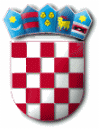 REPUBLIKA HRVATSKA   ZADARSKA ŽUPANIJA   OPĆINA PRIVLAKA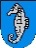        Ivana Pavla II, 46.      23233 PRIVLAKAKLASA: 021-05/17-01/07URBROJ:2198/28-01-17-2Privlaka, 01. kolovoza  2017.g. Z A P I S N I Ksa 04. sjednice šestog saziva općinskog vijeća općine Privlaka koja je održana 01. kolovoza 2017.g.u općinskoj vijećniciPočetak rada sjednice u 19,00 sati.Nazočni vijećnici:Nikica Begonja –predsjednik općinskog vijećaMarin BuškulićAnte MustaćIva BarunčićMartin GrbićAna SkoblarAnte GlavanLuka GrbićŽeljko ZorićOdsutni članovi: Tomislav Grbić, Petar Mustać;Ostali nazočni: Načelnik općine – Gašpar Begonja, Zamjenica načelnika – Nina Stojčević,  administrativni referent zapisničar – Danica Jurac;Na početku 04. sjednice općinskog vijeća predsjednik gosp. Nikica Begonja pozdravlja sve nazočne  i napominje da se predlaže slijedeći dnevni red Donošenje Odluke o sklapanju Ugovora o pružanju pravne pomoći i odvjetničkih usluga sa odvjetnicama iz ZOU Ankica  Kamber –Nakićem i Nikolinom Kranjčec;Predsjednik vijeća daje dnevni red na glasanje, vijećnici općinskog vijeća jednoglasno su glasali „Za“ prihvaćanje dnevnog reda.Ad.1).Donošenje Odluke o sklapanju Ugovora o pružanju pravne pomoći i odvjetničkih usluga sa odvjetnicima iz ZOU Ankica Kamber-Nakićem i Nikolinom Kranjčec;Predsjednik vijeća uvodno obrazlaže sazivanje sjednice općinskog vijeća po hitnom postupku iz razloga sto se ukazala potreba sklapanja Ugovara sa odvjetničkim uredom. Naime, u odluci donesenoj 27. lipnja 2017.g. navedeno  je da će se ugovor sa odvjetničkim uredom sklopiti 1. studenog 2017.g., slijedom toga predlažem da  donesemo odluku da se Ugovor sa odvjetničkim uredom Kamber- Nakić i Kranjčec sklopi danom stupanjem na snagu nove odluke.  Predsjednik slijedom navedenog daje prijedlog odluke na raspravu. Prisutni vijećnici općinskog vijeća sudjelovali su u sveobuhvatnoj raspravi, nakon koje predsjednik vijeća  daje predloženu odluku na glasanje.Vijećnici općinskog vijeća jednoglasno su glasali „ZA“, te se slijedom toga donosi slijedeća O D LU K AKojom se odobrava sklapanje Ugovora o pružanju pravne pomoći i odvjetničkih usluga sa odvjetnicama iz ZOU Ankica Kamber- Nakićem i Nikolinom Kranjčec, odvjetnicama iz Zadra, Ljudevita Posavskog 10, a koje će se usluge precizirati Ugovorom, u tekstu koji se prilaže ovom zapisniku i čini njegov sastavni dio.Vijeće je završilo sa radom u 20,30 sati.								OPĆINA PRIVLAKA								    Općinsko vijeće								          Predsjednik								       Nikica BegonjaZapisničar:Danica Jurac								 